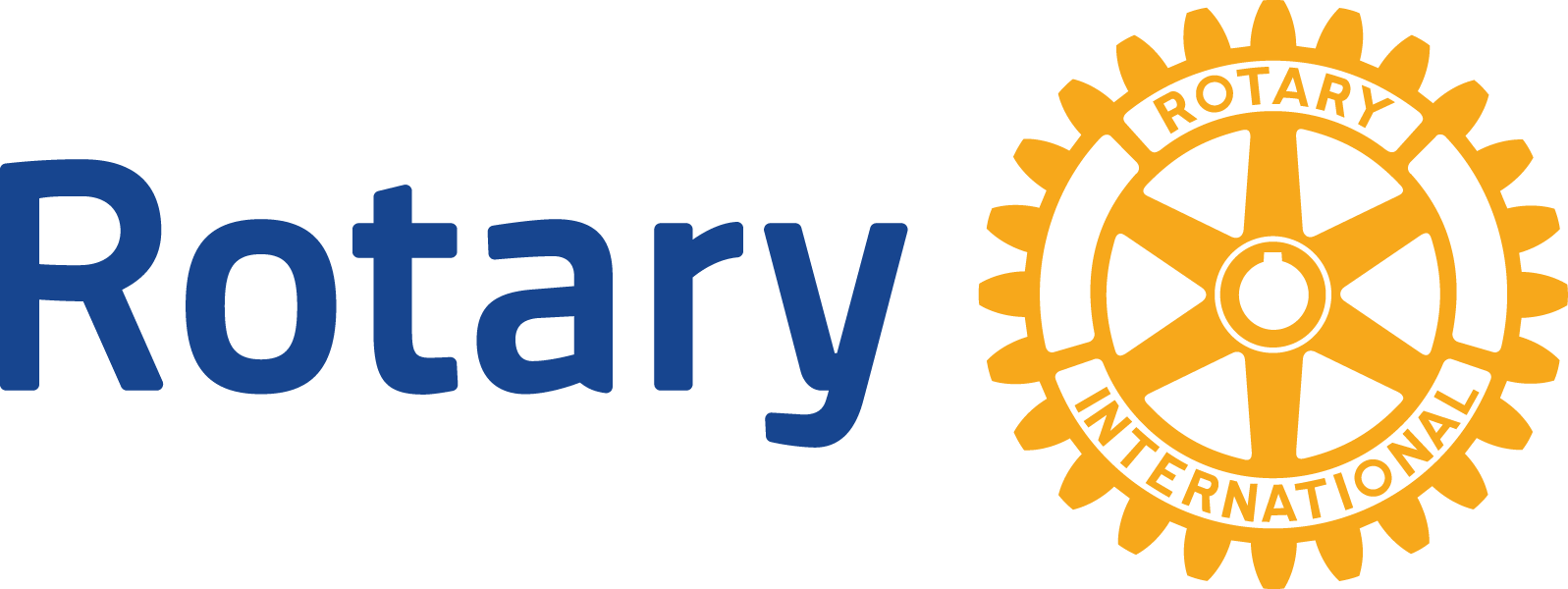 MODELLO DI DOMANDA DIstretto rotary 2032 – italia BORSE DI STUDIO post laurea all’estero FINANZIATE CON SOVVENZIONI GLOBALI – bando anno rotariano 2018 - 2019I candidati alle Borse di Studio devono compilare tutte le sezioni e restituire il modulo al club o al distretto sponsor.INFORMAZIONI PERSONALIINFORMAZIONI DI CONTATTOCONOSCENZE LINGUISTICHEElenca tutte le lingue parlate, inclusa la lingua madre:CONTATTO IN CASO DI EMERGENZATITOLI DI STUDIOElenca gli ultimi due istituti scolastici/università frequentati.Ultimo istituto/università frequentato:TITOLO DELL’ATTIVITÀ_________________________________________________ROTARY CLUB OSPITANTEOBIETTIVI E SOMMARIOSpiega con 2-3 brevi frasi gli obiettivi che intendi realizzare con questa borsa di studio (piano di studi/diploma, aree d'intervento del RI, ecc.).Con 200 parole o meno, descrivi le qualifiche per cui ti ritieni idoneo/a a ricevere questa borsa di studio (ad es., esperienze accademiche, di lavoro e di volontariato, filosofia di vita, prospettive, ecc.)AREE DI INTERVENTOIn quale area d’intervento rientra il tuo piano di studi?Quali obiettivi dell'area d’intervento selezionata sarebbero supportati dai tuoi studi finanziati con questa borsa? (Vedi la dichiarazione della Fondazione Rotary sulle aree d’intervento per ulteriori informazioni).Come intendi realizzare questi obiettivi?DETTAGLI PERTINENTI ALLA BORSA DI STUDIO Fornisci le seguenti informazioni sul programma accademico che intendi frequentare:Elenca i corsi che intendi seguire e aggiungi eventuali link alle informazioni sul programma. Spiega come il tuo piano di studi e i corsi siano allineati con gli obiettivi del Rotary e con i tuoi futuri obiettivi professionali.In che modo la tua esperienza educativa, professionale o di volontariato, presente e passata, si allinea con gli obiettivi del Rotary nell’area d’intervento selezionata? (Spiegalo con 500 parole o meno)Quali sono i tuoi piani accademici e/o professionali subito dopo il periodo borsistico? (Spiegalo con 500 parole o meno)In che modo i tuoi obiettivi professionali a lungo termine si allineano con gli obiettivi del Rotary nell’area d’intervento selezionata? (Spiegalo con 500 parole o meno)BILANCIOSeleziona la valuta locale utilizzata per la redazione del bilancio e immetti l'attuale tasso di cambio in USD.Elenca le spese previste.  N.B.: Il totale delle spese stimate deve corrispondere all'importo totale erogato per la borsa di studio. Allega tutta la documentazione disponibile a giustificazione delle spese elencate.FINANZIAMENTOL'importo di questa borsa di studio è di USD 35.000,00  Tutte le spese eccedenti tale importo saranno a carico del borsista. Elenca e descrivi qui di seguito le altre fonti di finanziamento e i fondi disponibili che ti permetterebbero di far fronte alle eventuali spese addizionali in bilancio:Nome:Cognome:Cognome:Cognome:Nazionalità:Nazionalità:Nazionalità:Nazionalità:Data di nascita:Data di nascita:Data di nascita:Data di nascita:Data di nascita:GG-MM-AAAASesso:Sesso:☐ M	☐ F☐ M	☐ F☐ M	☐ F☐ M	☐ FE-mail:E-mail:Indirizzo (via/casella postale):Indirizzo (via/casella postale):Indirizzo (via/casella postale):Indirizzo (via/casella postale):Indirizzo (via/casella postale):Indirizzo (via/casella postale):Comune/Provincia:Comune/Provincia:Comune/Provincia:C.A.P.:C.A.P.:Paese:Telefono (principale):Telefono (principale):Telefono (principale):Telefono (principale):Telefono (secondario):Telefono (secondario):Telefono (secondario):Telefono (secondario):Telefono (secondario):LinguaLivello di competenza - ScrittoLivello di competenza - ParlatoNome:Nome:Cognome:Cognome:Cognome:Cognome:Relazione:Relazione:Relazione:Relazione:E-mail:E-mail:E-mail:Indirizzo (via/casella postale):Indirizzo (via/casella postale):Indirizzo (via/casella postale):Indirizzo (via/casella postale):Indirizzo (via/casella postale):Indirizzo (via/casella postale):Indirizzo (via/casella postale):Indirizzo (via/casella postale):Comune/Provincia:Comune/Provincia:Comune/Provincia:Comune/Provincia:Comune/Provincia:CAP:Paese:Paese:Telefono (principale):Telefono (principale):Telefono (principale):Telefono (principale):Telefono (principale):Telefono (principale):Telefono (secondario):Telefono (secondario):Telefono (secondario):Telefono (secondario):Telefono (secondario):Telefono (secondario):Telefono (secondario):Istituto/ Università:Istituto/ Università:Istituto/ Università:Diploma conseguito:Diploma conseguito:Diploma conseguito:Diploma conseguito:Sede degli studi:Sede degli studi:Area di studio:Media dei voti:Voto finale:Denominazione:Denominazione:Denominazione:Indirizzo:Indirizzo:Indirizzo:Indirizzo:Persona di riferimento:Telefono:Mail:☐Pace e prevenzione/risoluzione dei conflitti☐Prevenzione e cura delle malattie☐Acqua e strutture igienico-sanitarie☐Salute materna e infantile☐Alfabetizzazione e educazione di base☐Sviluppo economico e comunitarioIstituto/Università:Istituto/Università:Istituto/Università:Istituto/Università:Sede:Lingua d'istruzione:Lingua d'istruzione:Lingua d'istruzione:Lingua d'istruzione:Sito web:Sito web:Corso di studi:Corso di studi:Corso di studi:Data d’inizio degli studi:Data d’inizio degli studi:Data d’inizio degli studi:Data d’inizio degli studi:Data d’inizio degli studi:Data d’inizio degli studi:GG-MM-AAAAGG-MM-AAAAGG-MM-AAAAData finale degli studi:Data finale degli studi:Data finale degli studi:Data finale degli studi:Data finale degli studi: GG-MM-AAAA GG-MM-AAAA GG-MM-AAAA GG-MM-AAAAData prevista perla partenza:Data prevista perla partenza:Data prevista perla partenza:Data prevista perla partenza:Data prevista perla partenza:Data prevista perla partenza:Data prevista perla partenza:Data prevista perla partenza:GG-MM-AAAAData prevista per il rientro:Data prevista per il rientro:Data prevista per il rientro:Data prevista per il rientro:Data prevista per il rientro:Data prevista per il rientro:Data prevista per il rientro:GG-MM-AAAAGG-MM-AAAAValuta locale:Tasso di cambio: 1USD = #DescrizioneCategoriaValuta localeUSD1:Tasse e contributiTasse universitarie2:AlloggioSistemazione3:LibriForniture4:VittoForniture5:Biglietto aereoSpese di viaggio6:Visto/spese consolariSpese di viaggio7:Mezzi di trasporto localeSpese di viaggio8:9:10:11:12:13:14:15:TotaleTotaleTotale